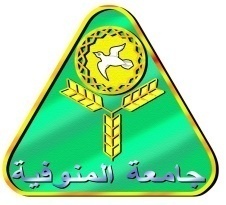 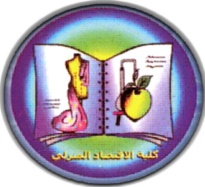 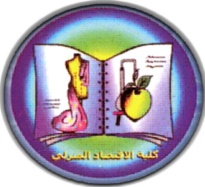   كلية الاقتصاد المنزليأمانة المجالس واللجان  محضرمجلس الكلية (الجلسة الثالثة عشر) في العام الجامعي 2019/2020 مالمنعقدة يوم الأحد الموافق 13/9/2020والممتدة حتى يوم الأربعاء الموافق 23/9/2020محضر إجتماعالجلسة الثالثة عشر لمجلس الكلية المنعقدة يوم الأحد الموافق 13/9/2020 والممتدة حتى يوم الأربعاء الموافق 23/9/2020  في العام الجامعي 2019 /2020 مأجتمع مجلس الكلية ( الجلسة الثالثة عشر) بقاعة الاجتماعات بالكلية وذلك  في تمام الساعة الحادية عشر صباحاً يوم الأحد الموافق 13/9/ 2020برئاسة السيد الأستاذ الدكتور/ شريف صبرى رجب - عميد الكلية                                                                                                                                                                                                                وقد اعتذار عن الحضور كل من:استهل السيد الأستاذ الدكتور / عميد الكلية الجلسة  ومرحبا سيادته بالسادة الأعضاء  ثم شرع سيادته بالنظر في جدول الأعمال على النحو التالى 1- المصادقات :-1-المصادقة على موضوعات الجلسة الثانية عشر لمجلس الكلية المنعقدة يوم الأحد الموافق9/8/2020 فى العام الجامعى 2019/2020.2- رفع اسم أ/ زينب عبد الحميد عدس -امين لجنة الحاسبات والمعلومات  ووضع اسم ا/ رباب أحمد فؤاد لإعتذار سيادتها. 3- رفع اسم ا/هيام صلاح عبد اللطيف امين لجنة شئون خدمه المجتمع وتنميه البيئة  ووضع اسم ا/إيمان حلمي إبراهيم لعدم احقيتها في صرف بدل حضور اللجنة.  4- رفع .د/ محمد فكري سراج الدين عضو لجنة لجنة شئون التعليم والطلاب ووضع اسم د/ محمد زكريا مهرانورفع د/ محمد زكريا مهران. عضو لجنة المكتبة ووضع اسم د/ محمد فكري سراج الدين وذلك للإستفادةمن خبرة  د/ محمد زكريا مهران لبعض الأعمال التي تخص لجنة شئون التعليم والطلابالقرار :-   المصادقة1-مذكرة إدارة الدراسات العليا بشأن النظر في :-التوصية بمنح الدرجة العلمية  للطلاب الآتية وذلك بناء على التقارير الفردية والجماعية للسادة الأساتذة أعضاء لجنة الفحص والمناقشة للرسائل العلمية وهى :- منح درجة الماجستير للطالبة /اية عبد القوى عبد العليم شريف– تخصص التغذيه وعلوم الأطعمةمنح درجة الماجستير للطالبة/ ضحي السيد السعيد أحمد –تخصص التغذيه وعلوم الأطعمةمنح درجة الماجستير للطالبة/اهداء رمضان مرشدي مشعل–   تخصص التغذيه وعلوم الأطعمةمنح درجة الماجستير للطالبة/ هدير سعيد حسان الشال – تخصص التغذيه وعلوم الأطعمةمنح درجة الماجستير للطالبة/ سارة حامد حسن يونس – تخصص التغذيه وعلوم الأطعمةمنح درجة الماجستيرللطالبة/ أمل محمد عبدالمجيد بسيوني هلال – تخصص الإقتصاد المنزلي والتربية                                                                                                                                                                                                               منح درجة الماجستيرللطالبة/ اسماء عادل محمد السيد  -  تخصص الملابس والنسيجمنح درجة الماجستيرللطالبة/ رضوي عيد محمود معتمد   -  تخصص الملابس والنسيجمنح درجة الماجستيرللطالبة/ أبرار عاطف عبد الستار قاسم -  تخصص إدارة منزل ومؤسساتمنح درجة الماجستيرللطالبة/ أماني نبوي محمد ابراهيم ابو عامر -  تخصص إدارة منزل ومؤسساتمنح درجة الماجستيرللطالبة/ ياسمين محمد عبدالله محمد -  تخصص إدارة منزل ومؤسساتمنح درجة الماجستيرللطالبة/ هدير جميل عطية عبد الرحمن-  تخصص إدارة منزل ومؤسساتمنح درجة الماجستيرللطالبة/ أسماء محمد رشدي محمد مبروك-  تخصص إدارة منزل ومؤسساتمنح درجة الماجستيرللطالبة/ أمنية الجارحي عبد العزيز خليفة -  تخصص إدارة منزل ومؤسساتمنح درجة الدكتوراة للطالبة/ شيماء سعيد أحمد خطاب– تخصص التغذيه وعلوم الأطعمةمنح درجة الدكتوارة للطالبة/ شيماء الطاهر احمد سليمان– تخصص التغذيه وعلوم الأطعمة موافقة الأقسام العلمية بتاريخ 6/9/2020 وموافقة  لجنة الدراسات العليا بتاريخ9 /9/2020 مالقرار :-   الموافقة مع رفع الأمر الجامعة2-مذكرة إدارة الدراسات العليا بشأن النظر في :-تسجيل خطة البحث للطالبة / ثراء محمد محمد عمار– المقيدة  لدرجة الماجستير في الإقتصاد المنزلي  تخصص  تغذية وعلوم أطعمة  بعنوان  " دراسة تكنولوجية وكيميائية علي بعض منتجات خاصة بنظام الكيتونية"علما بان لجنة الاشراف:-موافقة القسم العلمي بتاريخ 6/9/2020 وموافقة  لجنة الدراسات العليا بتاريخ9 /9/2020 مالقرار :-    الموافقة مع رفع الأمر الجامعة3-مذكرة إدارة الدراسات العليا بشأن النظر في :-بشأن تسجيل خطة البحث للطالبة / حسناء محمد السيد زايد  – المسجلة لدرجة الماجستير في الإقتصاد المنزلي  تخصص  تغذية وعلوم أطعمة  بعنوان " تقييم الحالة الغذائية لعينة من مرضي القلب والاوعية الدموية بمحافظة المنوفية "علما بان لجنة الاشراف:-موافقة القسم العلمي بتاريخ 6/9/2020 وموافقة  لجنة الدراسات العليا بتاريخ9 /9/2020 مالقرار :-    الموافقة مع رفع الأمر الجامعة4-مذكرة إدارة الدراسات العليا بشأن النظر في :-تسجيل خطة البحث للطالبة / ريهام عبد العزيز احمد عبد المولي الطنطاوي – المقيدة لدرجة الدكتوراه  في الإقتصاد المنزلي  تخصص الملابس والنسيج بعنوان "محاكاة الازياء المملوكية الاثرية "دراسة فنية وتقنية في طرز الملابس العسكرية وسماتها وطرق صيانتها "علما بان لجنة الإشراف : موافقة القسم العلمي بتاريخ 6/9/2020 وموافقة  لجنة الدراسات العليا بتاريخ9 /9/2020 مالقرار :-    الموافقة مع رفع الأمر الجامعة5-مذكرة إدارة الدراسات العليا بشأن النظر في :-تسجيل خطة البحث للطالبة /  خلود رضا محمد البكري المقيدة لدرجة الدكتوراه في الإقتصاد المنزلي  تخصص إدارة منزل ومؤسسات بعنوان" الاتجاه نحو المهام المنزلية وعلاقته بجودة الحياة الاسرية لدي عينة من الزوجات" . المشرفون :موافقة القسم العلمي بتاريخ 6/9/2020 وموافقة  لجنة الدراسات العليا بتاريخ9 /9/2020 مالقرار :-    الموافقة مع رفع الأمر الجامعة6-مذكرة إدارة الدراسات العليا بشأن النظر في :-مد مدة الدراسة الطلاب الآتي أسمائهم:موافقة الأقسام العلمية بتاريخ 6/9/2020 وموافقة  لجنة الدراسات العليا بتاريخ9 /9/2020 مالقرار :-    الموافقة مع رفع الأمر الجامعة7- مذكرة إدارة الدراسات العليا بشأن النظر في :-إيقاف قيد الطلاب الأتية اسمائهم  :موافقة الأقسام العلمية بتاريخ 6/9/2020 وموافقة  لجنة الدراسات العليا بتاريخ9 /9/2020 مالقرار :-    الموافقة مع رفع الأمر الجامعة8-مذكرة إدارة الدراسات العليا بشأن النظر في :-تشكيل لجنة الفحص والمناقشة للطالبة/  هبه فتح الله موسي علي حسن  المسجلة لدرجة الماجستير في الاقتصاد المنزلي تخصص تغذيه وعلوم الأطعمة بعنـــوان"  دراسة التأثير المحتمل لزهرة الموز وأوراق الباباز في الفئران المصابة بمرض السكر المستحث بالألوكسان "علما بأن لجنة الأشراف : علما بان لجنة الفحص و المناقشة على النحو التاليموافقة القسم العلمي بتاريخ 6/9/2020 وموافقة  لجنة الدراسات العليا بتاريخ9 /9/2020 مالقرار :-    الموافقة مع رفع الأمر الجامعة9-مذكرة إدارة الدراسات العليا بشأن النظر في :-تشكيل لجنة الفحص والمناقشة للطالبة/   دعاء عادل محمد محمد المسجلة لدرجة الماجستير في الاقتصاد المنزلي تخصص تغذيه  علوم الأطعمة بعنـــوان"  دراسة تأثير حب الرشاد والروزمارى على حيوانات التجارب المصابة بارتفاع سكر الدم "علما بأن لجنة الأشراف :علما بان لجنة الفحص والمناقشة على النحو التالي:-موافقة القسم العلمي بتاريخ 6/9/2020 وموافقة  لجنة الدراسات العليا بتاريخ9 /9/2020 مالقرار :-    الموافقة مع رفع الأمر الجامعة10-مذكرة إدارة الدراسات العليا بشأن النظر في :- تشكيل لجنة الفحص والمناقشة للطالبة/  ايمان شوقي عبد العال متولي  المسجلة لدرجة الدكتوراه في الاقتصاد المنزلي تخصص تغذيه وعلوم الأطعمة بعنـــوان"   دراسة التأثيرات الكيميائية والتغذوية والبيولوجية العلاجية لحب الرشاد ( الثفاء) علي فئران التجارب"علما بأن لجنة الأشراف :علما بان لجنة الفحص والمناقشة على النحو التالي:-موافقة القسم العلمي بتاريخ 6/9/2020 وموافقة  لجنة الدراسات العليا بتاريخ9 /9/2020 مالقرار :-    الموافقة مع رفع الأمر الجامعة11-مذكرة إدارة الدراسات العليا بشأن النظر في :-تشكيل لجنة الفحص والمناقشة للطالبة/   أماني مسعد حسن الريس  المسجلة لدرجة الدكتوراه في الاقتصاد المنزلي تخصص تغذيه وعلوم الأطعمة بعنـــوان"   تأثير بعض الالبان المتخمرة (الكفير والرايب ) علي التغيرات البيولوجية في الفئران المصابة بالسكر "علما بأن لجنة الأشراف :علما بان لجنة الفحص  و المناقشة على النحو التاليموافقة القسم العلمي بتاريخ 6/9/2020 وموافقة  لجنة الدراسات العليا بتاريخ9 /9/2020 مالقرار :-    الموافقة مع رفع الأمر الجامعة12-مذكرة إدارة الدراسات العليا بشأن النظر في :-تشكيل لجنة الفحص والمناقشة للطالب/   محمد سيف الدين زكي عبد الحميد  المسجل  لدرجة الدكتوراه في الاقتصاد المنزلي تخصص تغذيه وعلوم الأطعمة بعنـــوان"   تأثير البابونج والحلفابر علي خفض الوزن في الفئران المصابة بالسمنة"علما بأن لجنة الأشراف :علما بان لجنة الفحص والمناقشة على النحو التالي :-موافقة القسم العلمي بتاريخ 6/9/2020 وموافقة  لجنة الدراسات العليا بتاريخ9 /9/2020 مالقرار :-    الموافقة مع رفع الأمر الجامعة13-مذكرة إدارة الدراسات العليا بشأن النظر في :-تشكيل لجنة الفحص والمناقشة للطالبة/   نيللى طلعت مصطفى الجمال المسجلة لدرجة الدكتوراه في الاقتصاد المنزلي تخصص تغذيه وعلوم الأطعمة بعنـــوان"   دراسات على الانشطة المضادة للأكسدة للطحالب البنية وتأثيراتها على السمنة وهشاشة العظام في الفئران.علما بأن لجنة الأشراف :علما بان لجنة الفحص والمناقشة على النحو التالي :-موافقة القسم العلمي بتاريخ 6/9/2020 وموافقة  لجنة الدراسات العليا بتاريخ9 /9/2020 مالقرار :-   الموافقة مع رفع الأمر الجامعة14-مذكرة إدارة الدراسات العليا بشأن النظر في :- تشكيل لجنة الفحص والمناقشة للطالبة / بسمة محفوظ حسن محفوظ المسجلة لدرجة الدكتوراه في الاقتصاد المنزلي تخصص الاقتصاد المنزلي و التربية وعنوان الرسالة " فاعلية توظيف التفكير التأملي القائم علي الويب 2.0في تنمية التحصيل المعرفي والمهارات العملية لمادة الاقتصاد المنزلي لدي تلميذات المرحلة الاعدادية" علما بان لجنة الإشراف : علما بان لجنة االفحص و المناقشة على النحو التالي  : موافقة القسم العلمي بتاريخ 6/9/2020 وموافقة  لجنة الدراسات العليا بتاريخ9 /9/2020 مالقرار :-    الموافقة مع رفع الأمر الجامعة15-مذكرة إدارة الدراسات العليا بشأن النظر في :-تشكيل لجنة الفحص والمناقشة للطالبة : هدوء محمد سعيد فايز الجزار المسجلة لدرجة  الدكتوراه في الإقتصاد المنزلي  تخصص إدارة منزل ومؤسسات بعنوان " وعي العامليين بالمؤسسات التعليمية بإدارة مهارة التقمص العاطفي وعلاقتها بالمساندة الاجتماعية لذوي صعوبة التعلم ".علما بأن لجنة الأشراف :-علما بان لجنة الفحص والمناقشة على النحو التالي :- موافقة القسم العلمي بتاريخ 6/9/2020 وموافقة  لجنة الدراسات العليا بتاريخ9 /9/2020 مالقرار :-    الموافقة مع رفع الأمر الجامعة16- مذكرة إدارة الدراسات العليا بشأن النظر في :- تشكيل لجنة الفحص والمناقشة للطالبة /نهال يوسف عبد الرؤوف خليل خليفة المسجلة لدرجة الدكتوراه في الإقتصاد المنزلي  تخصص إدارة منزل ومؤسسات بعنوان" وعي العامليين بالمستشفيات بإدارة أدوات واجهزة المطابخ وعلاقتها بضغوط العمل لديهم ".علما بأن لجنة الأشراف :-علما بان لجنة الفحص والمناقشة على النحو التالي :- موافقة القسم العلمي بتاريخ 6/9/2020 وموافقة  لجنة الدراسات العليا بتاريخ9 /9/2020 مالقرار :-    الموافقة مع رفع الأمر الجامعة17-مذكرة إدارة الدراسات العليا بشأن النظر في :-تشكيل لجنة الفحص والمناقشة للطالبة/ سارة عبد الكريم رمضان القليني المسجلة لدرجة  الدكتوراه في الإقتصاد المنزلي  تخصص إدارة منزل ومؤسسات بعنوان" استراتيجية إدارة تمكين ذوي القدرات الخاصة حركيا وعلاقته بالسلام الاجتماعي ".علما بأن لجنة الأشراف :علما بان لجنة الفحص والمناقشة على النحو التالي :-موافقة القسم العلمي بتاريخ 6/9/2020 وموافقة  لجنة الدراسات العليا بتاريخ9 /9/2020 مالقرار :-    الموافقة مع رفع الأمر الجامعة18-مذكرة إدارة الدراسات العليا بشأن النظر في : تعديل لجنة الاشراف للطالبة/ زينب محمد احمد الحبال المسجلة لدرجة الماجستير تخصص الملابس والنسيج بعنوان " دراسة تحليلية تطبيقية لزخارف ورموز التراث الشعبي الماليزي وتوظيفها في تصميم مكملات ملبسية ". علما بأن لجنة الأشراف:والتعديل المطلوب هو:-  رفع اسم المشرف أ. د/ منير حسن محمود -أستاذ تصميم الحلي والمجوهرات  -  كلية فنون تطبيقية- جامعه بنها السبب:- و ذلك لعدم تعاونه و عدم تقديم اي تقرير للباحثةلتصبح لجنة الاشرا ف علي النحو التالي :- موافقة القسم العلمي بتاريخ 6/9/2020 وموافقة  لجنة الدراسات العليا بتاريخ9 /9/2020 مالقرار :-    الموافقة مع رفع الأمر الجامعة19-مذكرة إدارة الدراسات العليا بشأن النظر في :تعديل في لجنة الاشراف للطالبة / ندي ياسر مصطفي محمد  المسجلة لدرجة الماجستير في الاقتصاد المنزلي تخصص تغذيه وعلوم الأطعمة بعنـــوان " التأثير المحتمل لجذور الروباص وأوراق حشيشة الليمون في الفئران المصابة بالسكر بتأثير الألوكسان "علما بأن لجنة الأشراف: التعديل المطلوب هو :- 1-أضافة اسم الدكتور /  عماد عبد الحليم الخولى أستاذ بقسم التغذية وعلوم الاطعمة كلية الاقتصاد المنزلي – جامعة المنوفية لاحتياج البحث لتخصص سيادته .لتصبح لجنة الاشراف علي النحو التالي :موافقة القسم العلمي بتاريخ 6/9/2020 وموافقة  لجنة الدراسات العليا بتاريخ9 /9/2020 مالقرار :-    الموافقة مع رفع الأمر الجامعة20- مذكرة إدارة الدراسات العليا بشأن النظر في :الاعذار المقدمة من الطلبة الآتية أسمائهم:-موافقة الأقسام العلمية بتاريخ 6/9/2020 وموافقة  لجنة الدراسات العليا بتاريخ9 /9/2020 مالقرار :-    الموافقة مع رفع الأمر الجامعة21-مذكرة إدارة الدراسات العليا بشأن النظر في :-تسجيل استمارة الابحاث للآتي اسمائهم:د./ شريف عطية حورية       , د./ أمل حسانيند ./ شريف عطية حورية   ,  د./ سحر أمين حميدةهدوء محمد سعيد فايز الجزارنهال يوسف عبد الرؤوف خليل سارة عبد الكريم رمضان القلينيبسمة محفوظ حسن محفوظايمان شوقي عبد العال متولي   أماني مسعد حسن الريس   محمد سيف الدين زكي عبد الحميد   نيللى طلعت مصطفى الجمال دينا محمد عبد الحميد محمد  هبة فتح الله موسي علي حسن   دعاء عادل محمد محمدموافقة الاقسام العلمية بتاريخ 6/9/2020 وموافقة  لجنة الدراسات العليا بتاريخ9 /9/2020 مالقرار :-    الموافقة مع رفع الأمر الجامعة22- مذكرة إدارة الدراسات العليا بشأن النظر في :-المذكرة الوارد من السيد الاستاذ الدكتور / وكيل الكلية للدراسات العليا والبحوث  بشأن سرعة موافاته  بالتقارير النصف سنوية الخاصة بقسم التغذية وعلوم الأطعمة للعام الجامعي 2019/2020 لاتخاذ اللازم . احيط القسم العلمي علما بتاريخ 6/9/2020 و احيط  لجنة الدراسات العليا علما بتاريخ9 /9/2020 مالقرار :-  احيط المجلس علما 23-مذكرة إدارة الدراسات العليا بشأن النظر في :-المذكرة الواردة من الادارة العامة  للدراسات العليا والبحوث  بشأن ما ورد اليها من مجلس الوزراء صندوق تكريم شهداء و ضحايا و مفقودي ومصابي العمليات الحربية الارهابية و الامنية واسرهم بشأن دراسة تحديد نسبة من المنح الدراسية لابناء اسر الشهداء و الضحايا و المفقودين و المصابين للعمليات الحربية و الارهابية و الامنية .موافقة لجنة الدراسات العليا بتاريخ9 /9/2020 م في حالة توفر منح دراسية بالكلية.القرار :- الموافقة على إعفاء الطلاب الذين ينتمون لهذة الأسر  من100% من المصروفات الدراسية لمرحلة البكالوريوس و50% لمرحلة الدراسات العليا  وتوفيرالكتب بالمجان مع رفع الأمر للجامعة  24- مذكرة إدارة الدراسات العليا بشأن النظر في :-الطلب المقدم من الطالبة / شيماء البهي محمد عبد السلام لسحب ملفها حيث انها مقيدة بالفرقة الاولي ماجستير تخصص ادارة المنزل و المؤسسات للعام الجامعي 2019/2020 و ذلك لظروف قهرية .موافقة القسم العلمي بتاريخ 6/9/2020 وموافقة  لجنة الدراسات العليا بتاريخ9 /9/2020 مالقرار :-    الموافقة مع رفع الأمر الجامعة25- مذكرة إدارة الدراسات العليا بشأن النظر في :-اعتماد نتيجة الدراسات العليا (دبلوم – ماجستير – دكتوراه) للفصل الدراسي الثاني للعام الجامعي 2019/2020القرار :-    الموافقة مع رفع الأمر الجامعة26- مذكرة قسم شئون التعليم بشأن النظر في: -  العذر الإجتماعي (ايقاف قيد) المقدم من الطالبة /  هيام سعيد صالح – المقيدة بالفرقة الثانية فرصة أخيرة من الخارج شعبة تغذية وعلوم الأطعمة عن العام الجامعي 2019/2020 بناءا على الأوراق والمستندات المقدمة من الطالبة (رعاية طفل).               موافقة لجنة شئون التعليم بتاريخ 6/9/2020 القرار :-    الموافقة مع رفع الأمر الجامعة27- مذكرة قسم شئون التعليم بشأن النظر في: -  الطلب المقدم من الطالبة /  سناء صلاح شبل عمارة  – المقيدة بالفرقة الثانية شعبة الملابس والنسيج في العام الجامعي 2019/2020 ونتيجتها في دور يونيو 2020 باقية للإعادة وترغب في التحويل إلى شعبة تغذية وعلوم الأطعمة والطالبة حاصلة على الثانوية العامة علمي علوم وناجحة في مادة الكيمياء العضوية بالفرقة الأولى .                         موافقة لجنة شئون التعليم بتاريخ 6/9/2020 القرار :-    الموافقة مع رفع الأمر الجامعة28- مذكرة قسم شئون التعليم بشأن النظر في: - الخطة الدراسية لمرحلة البكالوريوس الواردة من الاقسام العلمية بالكلية ( تغذية وعلوم الأطعمة- الملابس والنسيج - إدارة المنزل والمؤسسات – الإقتصاد المنزلي والتربية) والخاصة بالفصل الدراسي الأول للعام الجامعي 2020/2021 .                  موافقة لجنة شئون التعليم بتاريخ 6/9/2020القرار :-    الموافقة مع رفع الأمر الجامعة29- مذكرة قسم شئون التعليم بشأن النظر في: - نظام التدريس في الفصل الدراسي الأول للعام الجامعى 2020/ 2021 حيث يتبع الآتي  : -1-رفع جميع المقررات العلمية النظرية على موقع الكلية .2- إجراء المحاضرات داخل الكلية (حضور فعلي ) بنسبة 60% + 40% اون لاين 3- الحضور ثلاثة ايام فقط للطلاب اسبوعيا على مستوى الأقسام . موافقة لجنة شئون التعليم بتاريخ 6/9/2020 القرار :-  الموافقة مع رفع الأمر للجامعة على 1- يقوم كل عضو تدريس لرئيس القسم ويقوم بتجميعها وتسليمها لوكيل الكلية ثم يقوم برفعها  على المنصة الخاصة بموقع الكلية .2- رفع اسم عضو هيئة التدريس حاله عدم إلتزامه بتسليم المحتوى العلمي كامل على فلاشة.3- رئيس القسم يشكل لجنة في كل قسم للتأكد من الكتاب المرفوع علي المنصة نفس الكتاب الجامعي المطبوع .4- يتم اعداد كتاب جامعي واحد لكل مقرر مهما تعدد الأساتذة المشاركين في المقرر . 30-مذكرة قسم شئون التعليم بشأن النظر في: -اتباع ما تم من قبل على ان تكون قواعد التشعيب للاقسام العلمية بالفرقة الثانية وذلك للعام الجامعى 2020/2021 مع الأخذ في الإعتبار مجموع الطالب في الفصل الدراسي الأول والتقديرالعام   .موافقة لجنة شئون التعليم بتاريخ 6/9/2020 القرار :-   الموافقة مع رفع الأمر الجامعة31-مذكرة للعرض على مجلس الكلية بشأن النظر في :تحديد مواد التشعيب للاقسام العلمية  لمرحلة البكالوريوس بالكلية  للعام الجامعى 2020/ 2021   القرار :-   الموافقة مع رفع الأمر الجامعة32-مذكرة قسم شئون العاملين " اعضاء هيئة التدريس" بشأن النظر فى :الموافقة على سحب قرار السيد الأستاذ الدكتور /رئيس الجامعة رقم 2783 الصادر بتاريخ 30/9/2019 فيما تضمنه من انهاء خدمة السيد الدكتور / محمود عبد الحميد عبد اللطيف – المدرس بقسم التغذية وعلوم الأطعمة سابقا - لإنقطاعه عن العمل وعودته إلى عمله السابق بالكلية واحتساب الفترة من( 28/8/2019 حتى 27/2/2020) اجازة خاصة بدون مرتب لمرافقة الزوجة وذلك اعمالا لما تقضى به أحكام القانون في هذا الشأن مع إخطار الجهات المعنية بناءا على فتوى الإدارة العامة للشئون القانونية . موافقة القسم العلمي بتاريخ 6/9/2020القرار :-   احيط المجلس علما33- مذكرة قسم شئون العاملين " اعضاء هيئة التدريس" بشأن النظر فى :تعيين السيدة  الدكتورة/ لمياء شوقت علي -  أستاذ  مساعد بقسم الإقتصاد المنزلي والتربية  بوظيفة أستاذ  بذات القسم  بالكلية و ذلك بناء علي ما جاء بتقرير اللجنة العلمية الدائمة لترقية الاساتذة و الأساتذة المساعدين  بتاريخ 18/8/ 2020موافقة القسم العلمي بتاريخ 6/9/2020.القرار :-   الموافقة مع رفع الأمر الجامعة34-مذكرة قسم شئون العاملين " اعضاء هيئة التدريس" بشأن النظر فى :تعيين السيدة الدكتورة/ سهام أحمد رفعت الشافعي -  أستاذ  مساعد بقسم الإقتصاد المنزلي والتربية  بوظيفة أستاذ  بذات القسم  بالكلية و ذلك بناء علي ما جاء بتقرير اللجنة العلمية الدائمة لترقية الاساتذة و الأساتذة المساعدين  بتاريخ 18/8/ 2020.موافقة القسم العلمي بتاريخ 6/9/2020.القرار :-   الموافقة مع رفع الأمر الجامعة35-مذكرة قسم شئون العاملين " اعضاء هيئة التدريس" بشأن النظر فى :تعيين السيدة م.م/ اسماء جمال نورالدين المدرس المساعد بقسم التغذية وعلوم الاطعمة بوظيفة مدرس بذات القسم والكلية و ذلك بناءا علي منحها درجة الدكتوراة في الاقتصاد المنزلي تخصص تغذية وعلوم اطعمة بتاريخ 9/8/2020 موافقة القسم العلمي بتاريخ 6/9/2020.القرار :-   الموافقة مع رفع الأمر الجامعة36-مذكرة قسم شئون العاملين " اعضاء هيئة التدريس" بشأن النظر فى :تعيين السيدة  م.م / إيمان محمد قطب عبد الغني المدرس المساعد بقسم إدارة المنزل والمؤسسات بوظيفة مدرس بذات القسم والكلية و ذلك بناءا علي منحها درجة الدكتوراة في الاقتصاد المنزلي تخصص إدارة المنزل والمؤسسات بتاريخ 9/8/2020 موافقة القسم العلمي بتاريخ 6/9/2020.القرار :-   الموافقة مع رفع الأمر الجامعة37-مذكرة قسم شئون العاملين " اعضاء هيئة التدريس" بشأن النظر فى :تعيين م/أمنية محمود فوزي عبد الله المعيدة بقسم إدارة المنزل والمؤسسات بوظيفة مدرس مساعد بذات القسم والكلية و ذلك بناءا علي منحها درجة الماجستير في الاقتصاد المنزلي تخصص إدارة المنزل والمؤسسات بتاريخ 9/8/2020 موافقة القسم العلمي بتاريخ 6/9/2020.القرار :-   الموافقة مع رفع الأمر الجامعة38-مذكرة قسم شئون العاملين " اعضاء هيئة التدريس" بشأن النظر فى :الطلب المقدم من السيد الدكتور/ هشام حمدي سعد الاستاذ المساعد بقسم التغذية وعلوم الاطعمة بالموافقة على تجديد اجازة مرافقة الزوجة بالمملكة العربية السعودية للعام الدراسي القادم 2020/2021 .موافقة القسم العلمي بتاريخ 6/9/2020.القرار :-   الموافقة مع رفع الأمر الجامعة39- مذكرة الأقسام العلمية بشأن النظر فى :الخطاب الوارد من شئون التعليم والطلاب والمتضمن تحديد مقترح لالية تدريس المحاضرات النظرية حيث تقرر بأن الدراسة النظرية سوف تكون :(اون لاين بنسبة 100% من المقرر والمحاضرات التفاعلية بالكلية بنسبة50%)مع تحديد مقترح بالجدول العملي لكل قسم   .احيطت المجالس علما بتاريخ 6/9/2020 القرار :-  الموافقة على تدريس المحاضرات النظرية اون لاين بنسبة 40% والمحاضرات التفاعلية بالكلية بنسبة 60%) مع رفع الأمر الجامعة40-مذكرة الأقسام العلمية بشأن النظر فى :الخطاب الوارد من إدارة العامة للشئون الفنية للمجالس بشأن مقترح تطبيق نمط التعليم الهجين خلال العام الجامعي 2020/2021 حيث قرر المجلس ما يلي :الموافقة علي تطبيق التعليم الهجين خلال العام الجامعي 2020/2021 وإحالته للجامعات للاسترشاد  به وتغيير اللوائح الداخلية للكليات بما يسمح بذلك .إطلاق مسابقة أفضل جامعة في تطبيق نمط التعليم الهجين في العام الجامعي 2020/2021 .احيطت المجالس علما بتاريخ 6/9/2020القرار :-   احيط المجلس علما41--مذكرة الأقسام العلمية بشأن النظر فى :الخطاب الوارد من مكتب نائب رئيس الجامعة لشئون التعليم والطلاب والمتضمن إضافة فقرة جديدة في المادة (79) من اللائحة التنفيذية لقانون تنظيم الجامعات ونصها كالآتي "كما يجوز أن تتضمن تلك اللوائح تدريس المناهج الدراسية إلكترونيا بنظام التعليم عن بعد وفقا لطبيعة الدراسة في الكليات والمعاهد المختلفة وكذا عقد الامتحانات إلكترونيا متي توافرت للكلية أو المعهد البنية التحتية والإمكانيات التكنولوجية التي تمكنها من ذلك" .احيطت المجالس علما بتاريخ 6/9/2020القرار :-   احيط المجلس علما42- مذكرة الأقسام العلمية بشأن النظر فى :الخطاب الوارد من مركز تسويق الخدمات الجامعية – مكتب الخدمات الإلكترونية والمتضمن تفعيل حسابات البريد الاكاديمي للطلاب والمتدربين لتسهيل عمليتي التعليم والتدريب الالكتروني .احيطت المجالس علما بتاريخ 6/9/2020القرار :-   احيط المجلس علما43-مذكرة الأقسام العلمية بشأن النظر فى :بشأن النظر في الخطاب الوارد من إدارة الاتفاقيات والمؤتمرات والمتضمن دعم من الوكالة الأمريكية للتنمية الدولية بتنظيم أول ملتقي توظيف افتراضي عبر الأنترنت لطلاب وخريجي الجامعات المصرية بمشاركة قطاع الأعمال والشركات في مختلف المجالات المتوقع عقدة يوم الاثنين الموافق 28 سبتمبر 2020 .احيطت المجالس علما بتاريخ 6/9/2020القرار :-   احيط المجلس علما44-مذكرة قسم الملابس والنسيج بشأن النظر في :-اعتماد تقارير المقررات الخاصة بقسم الملابس والنسيج للعام الجامعي 2019 / 2020   .موافقة القسم العلمي بتاريخ 6/9/2020.القرار :-   احيط المجلس علما45-مذكرة قسم التغذية وعلوم الأطعمة النظر فى :الطلب المقدم من السيد الدكتور/ محمد فكرى منصور- الاستاذ المساعد بقسم التغذية وعلوم الاطعمة برفع اوراق ترشيح سيادته لعدد ( 4ابحاث ) لمكافأة النشر العلمي في مجلات علمية عالمية ذات سعة متميزة موافقة القسم العلمي بتاريخ 6/9/2020.القرار :-  الموافقة مع رفع الأمر الجامعة 46-مذكرة لجنة شئون خدمة المجتمع و تنمية البيئة بشأن النظر في:بروتوكول تعاون بين كل من وحدة رعاية المعوقين – مركز الخدمة العامة – جامعة المنوفية بمقرها كلية الإقتصاد المنزلي جامعة المنوفية ومركز ابني لذوي القدرات الخاصة بالمنوفية بمقر المركز بالبر الشرقي – 17 شارع أبو بكر الصديق متفرع من شارع سعد زغلول – خلف مسجد ابو بكر الصديق موافقة لجنة شئون خدمة المجتمع و تنمية البيئة بتاريخ 6/9/2020.القرار :-   الموافقة مع رفع الأمر الجامعة47-مذكرة لجنة شئون خدمة المجتمع و تنمية البيئة بشأن النظر في:إعداد الخطة السنوية لقطاع شئون خدمه المجتمع وتنميه البيئة  للعام الجامعي 2020/2021من حيث :-اولا:- مشروعات بيئية وصحية                                ثانيا :-الندوات داخل وخارج الكليةثالثا:-  نشاط الوحدات الإنتاجية ذات الطابع الخاص.                       رابعا :- المؤتمرات.موافقة لجنة شئون خدمة المجتمع و تنمية البيئة بتاريخ6/9/2020القرار :-   احيط المجلس علما48-مذكرة لجنة العلاقات الثقافية بشأن النظر في:محضر اجتماع لجنة العلاقات الثقافية ( الجلسة الثالثة عشر  ) للعام الجامعي 2019/2020.القرار :-   احيط المجلس علما49-مذكرة عن موضوعات الجودة للعرض على مجلس الكلية بشأن النظر في: تقارير الوضع الراهن بوحدة ضمان الجودة و اجتماعاتها ( مـرفـق ) .القرار :-   احيط المجلس علما50-مذكرة للعرض على مجلس الكلية بشأن النظر في :التبرع المقدم من السيد الأستاذ الدكتور /إسلام أحمد محمود حيدر– الأستاذ بقسم التغذية و علوم الأطعمة بمبلغ قدره (خمسه آلاف جنيه مصري فقط لا غير) للمساهمة في خدمة وتطوير جودة العملية التعليمية بالكلية  القرار :-   الموافقة مع رفع الأمر الجامعة51-مذكرة للعرض على مجلس الكلية بشأن النظر في :التبرع المقدم من السيد الدكتور /السيد حامد بكر– مدرس بقسم التغذية و علوم الأطعمة بمبلغ قدره (خمسه آلاف جنيه مصري فقط لا غير) للمساهمة في خدمة وتطوير جودة العملية التعليمية بالكليةالقرار :-   الموافقة مع رفع الأمر الجامعة52-مذكرة للعرض على مجلس الكلية بشأن النظر في :التبرع المقدم من السيد الدكتور /هشام حمدى سعد– استاذ مساعد بقسم التغذية و علوم الأطعمة بمبلغ قدره (خمسه آلاف جنيه مصري فقط لا غير) للمساهمة في خدمة وتطوير جودة العملية التعليمية بالكلية . القرار :-   الموافقة مع رفع الأمر الجامعة53-مذكرة للعرض على مجلس الكلية بشأن النظر في :التبرع المقدم من الدكتورة /نجلاء محمد عبد الفتاح سلام– مدرس بقسم الإقتصاد المنزلي والتربية  بمبلغ قدره (خمسه آلاف جنيه مصري فقط لا غير ) للمساهمة في خدمة وتطوير جودة العملية التعليمية والبحثية بالكلية .القرار :-   الموافقة مع رفع الأمر الجامعة54-مذكرة للعرض على مجلس الكلية بشأن النظر في :التبرع المقدم من الدكتورة /منى كامل البسيوني شمس الدين– مدرس بقسم الإقتصاد المنزلي والتربية  بمبلغ قدره (خمسه آلاف جنيه مصري فقط لا غير ) للمساهمة في خدمة وتطوير جودة العملية التعليمية والبحثية بالكلية.القرار :-   الموافقة مع رفع الأمر الجامعة55-مذكرة للعرض على مجلس الكلية بشأن النظر في :التبرع المقدم من الدكتور / محمد بسيوني أحمد علي– الاستاذ المتفرغ بقسم الإقتصاد المنزلي والتربية  بمبلغ قدره (خمسه آلاف جنيه مصري فقط لا غير) للمساهمة في خدمة وتطوير جودة العملية التعليمية والبحثية بالكلية.  القرار :-   الموافقة مع رفع الأمر الجامعة56-مذكرة للعرض على مجلس الكلية بشأن النظر في :1-شراء 1000 كمامة من مبلغ التبرعات  توزع على عمال وموظفين الكلية.2-مخاطبة مدير وحدة ضمان الجودة لتحديد المستلزمات الخاصة بالجودة .3-توفير ماكينات طباعة مزودة باسكنر وماكينة تصوير لرؤساء الأقسام العلمية.القرار :-   الموافقة مع رفع الأمر الجامعة57-مذكرة للعرض على مجلس الكلية بشأن النظر في :فتح كلية جديدة بجامعة المنوفية تحمل اسم "كلية علوم التغذية"بديلا عن القسم العلمي " التغذية وعلوم الأطعمة "بناءا على المذكرة المرفوعة من السيد الأستاذ الدكتور /يوسف عبد العزيز الحسانين رئيس قسم التغذية وعلوم الأطعمة موضحا ان جميع المقومات البشرية والمادية التى تلزم لإنشاء تلك الكلية متوفرة بالكامل وان تكون اللائحة الدراسية الخاصة بها هى نفس اللائحة الدراسية المعمول بها بالكلية المناظرة الوحيدة " كلية علوم التغذية" جامعة حلوان –وزارة التعليم العالي – جمهورية مصر العربية . القرار :-   الموافقة مع رفع الأمر الجامعة58-مذكرة للعرض على مجلس الكلية بشأن النظر في :-الإقتراح المقدم من أ.د/حسام الدين حسين أحمد (استاذ مادة الحاسب الآلي والكمبيوتر) لتحقيق التباعد بين الطلاب في مواد العملي للحاسب الآلي والكمبيوتر وتحقيق جودة العملية التعليمية وسلامة الطلاب بزيادة عدد الحاسبات بضم معملين من حاسبات الجودة إلى الجدول الدراسي  حيث ان المعمل الحالي غير مناسب لاعداد الطلاب.القرار :-   الموافقة مع رفع الأمر الجامعة59-مذكرة للعرض على مجلس الكلية بشأن النظر في :الخطاب الوارد من وحدة الإحصاء وإستطلاعات الرأى بمشروع القياس والتقويم بالجامعة بشأن احصائية  للعام الجامعي 2019/2020   بخصوص التصحيح الآلي والاختبارات الإلكترونية .القرار :-   الموافقة مع رفع الأمر الجامعة60-مذكرة للعرض على مجلس الكلية بشأن النظر في :تحديد ميعاد المؤتمر السنوي للكلية يوم 15 ديسمبر 2020 القرار :-   الموافقة مع رفع الأمر الجامعة61-مذكرة للعرض على مجلس الكلية بشأن النظر في :فتح باب التقدم لدرجة دبلوم الدراسات العليا وذلك لخريجي الكليات الأتية  (زراعة قسم "ألبان"-  تربية نوعية"قسم اقتصاد منزلى "- كلية البنات قسم "الكيمياء الحيوي والتغذية") للعام الجامعى 2020/2021  حيث انهم يدرسون نفس المواد التي تدرس بالكلية وذلك كآلية لجذب الطلاب  .القرار :-   الموافقة مع رفع الأمر الجامعة62- مذكرة للعرض على مجلس الكلية بشأن النظر في :1-أعتماد  تصويبات نتيجة فرق النقل ونتيجة التراكمي لمرحلة البكالوريوس للعام الجامعي 2019/20202-اعتماد نتيجة التظلمات  فرق النقل ونتيجة التراكمي لمرحلة البكالوريوس للعام الجامعي 2019/2020القرار :-   الموافقة مع رفع الأمر الجامعة63-مذكرة للعرض على مجلس الكلية بشأن النظر في :تشكيل لجنة أخلاقيات البحث العلمي بالكلية :-القرار :-   الموافقة مع رفع الأمر الجامعةمروة القط......وفى نهاية الاجتماع والانتهاء من جدول الأعمال رفعت الجلسة في تمام الساعة الثانية عصراً .                    أمين المجلس                                      رئيس المجلس عميد الكلية         (د./عزة محمد الإسكافي)                      (أ.د/ شريف صبرى رجب )الوظيفةالأسممأستاذ   بقسم الملابس والنسيج ووكيل الكلية لشئون التعليم والطلاب.ا.د/ رشدي علي احمد عيد1أستاذ التغذية وعلوم الاطعمة ووكيل الكلية لشئون خدمة المجتمع وتنمية البيئةأ.د/سهام عزيز خضر2أستاذ التغذية وعلوم الاطعمة ورئيس القسم وعميد الكلية سابقاأ.د/ يوسف عبد العزيز الحسانين3أستاذ ورئيس قسم إدارة المنزل والمؤسساتأ.د/ مهجة محمد اسماعيل مسلم4أستاذ و رئيس قسم الاقتصاد المنزلي والتربية أ.د./ منى عبد الرازق أبو شنب5أستاذ متفرغ بقسم التغذية وعلوم الأطعمة وعميد الكلية سابقا من الداخلأ.د/ محمد مصطفي السيد6أستاذ متفرغ بقسم التغذية وعلوم الأطعمة وعميد الكلية سابقا من الداخلأ.د/ محمد  سمير الدشلوطي 7أستاذ متفرغ بقسم التغذية وعلوم الأطعمة وعميد الكلية سابقا من الداخلا0د/ فاطمة الزهراء امين الشريف8استاذ بقسم الملابس و النسيج من الداخلأ.د/ علا يوسف عبد اللاه9أستاذ بقسم الملابس والنسيج  من الداخل  أ.د/ مدحت محمد محمود مرسي10أستاذ الملابس والنسيج المتفرغ بكلية التربية النوعية جامعة طنطا من الخارجأ.د/ عادل جمال الدين الهنداوى11أستاذ الملابس والنسيج والتريكو المتفرغ بكلية الفنون التطبيقية جامعة حلوان من الخارجأ.د/ حسن سليمان رحمه12رئيس الإدارة المركزية للمنطقة الحرة بشبين الكوم التابع للهيئة العامة للاستثمار و المناطق الحرة من الخارج  أ/ مختار أحمد رضوان13أستاذ بقسم الاقتصاد المنزلي والتربية اقدم الأساتذة بالقسمأ.د/ جيهان علي السيد سويد14أستاذ بقسم إدارة المنزل والمؤسسات اقدم الأساتذة بالقسمأ.د/ هبه الله علي محمود شعيب15الوظيفةالأسمماستاذ بقسم الملابس و النسيج اقدم الاساتذة بالقسمأ.د/ نشوة عبد الرؤف توفيق1أستاذ بقسم التغذية وعلوم الأطعمة اقدم الاساتذة بالقسمأ.د/ هبه عز الدين محمد يوسف2أستاذ مساعد بقسم الاقتصاد المنزلي والتربية اقدم الاساتذة المساعديند/ سهام أحمد الشافعي3مدرس بقسم التغذية و علوم الأطعمة  اقدم المدرسيند./ عزة محمد إبراهيم الإسكافي4مالاسمالوظيفة والتخصص1ا0د/ ليلي أحمد البديويأستاذ التغذية وعلوم الاطعمة المتفرغ -   كلية الاقتصاد المنزلي  - جامعة المنوفية2 ا0د/ نهاد رشاد الطحانأستاذ التغذية وعلوم الاطعمة -   كلية الاقتصاد المنزلي  - جامعة المنوفيةمالاسمالوظيفة والتخصص1ا0د/ عصام عبد الحافظ بوديأستاذ التغذية وعلوم الاطعمة  -   كلية الاقتصاد المنزلي  - جامعة المنوفية2 د/ هاني حمدي الجزار أستاذ التغذية وعلوم الاطعمة المساعد - قسم الاحتياجات الغذائية والنمو بالمعهد القومي للتغذية - القاهرةمالاسمالوظيفة والتخصص1أ.د/ اسلام عبد المنعم حسين   أستاذ ورئيس قسم الملابس والنسيج ووكيل الكلية لشئون التعليم والطلاب السابق – كلية الاقتصاد المنزلي - جامعه المنوفية2أ.د/ محمد عبد الله معروف استاذ ترميم المنسوجات وصيانتها – ووكيل كلية الاثار لخدمة المجتمع وتنمية البيئة –كلية الاثار قسم ترميم جامعة سوهاج 3د/ عبد الله عبد المنعم حسين استاذ مساعد بقسم الملابس والنسيج – كلية الاقتصاد المنزلي - جامعه المنوفيةمالاسمالوظيفة وجهة العمل1أ.د/ ربيع محمود نوفل  أستاذ بقسم إدارة المنزل والمؤسسات – كلية الاقتصاد المنزلي – جامعة المنوفية2أ.د/ مايسة محمد الحبشي  أستاذ بقسم إدارة المنزل والمؤسسات – كلية الاقتصاد المنزلي – جامعة المنوفيةمالإسمالتخصصالدرجةالمدةمنالسبب1عبير كمال إبراهيمالاقتصاد المنزلي والتربيةماجستيرعام اول1/9/2020الي 31/8/2021ماستكمال الرسالة العلمية2انتصار عزت محمد مشعل  إدارة المنزل والمؤسساتدكتوراهعام ثالث1/9/2020الي 31/8/2021ماستكمال الرسالة العلمية3هناء عبد الفتاح عبد العظيم جاب الله  تغذيه وعلوم الأطعمةماجستيرعام اول1/9/2020الي 31/8/2021ماستكمال الرسالة العلمية4دينا محمد عبد الحميد محمدتغذيه وعلوم الأطعمةماجستيرعام اول1/9/2020الي 31/8/2021ماستكمال الرسالة العلمية5سحر جمال محمد الشرقاوى                 تغذيه وعلوم الأطعمةماجستيرعام اول1/9/2020الي 31/8/2021ماستكمال الرسالة العلمية6رحمة ساجد عطية شرقاويتغذيه وعلوم الأطعمةماجستيرعام اول1/9/2020الي 31/8/2021ماستكمال الرسالة العلمية7رشا أحمد محمود عداروس                تغذيه وعلوم الأطعمةماجستيرعام ثالث1/9/2020الي 31/8/2021ماستكمال الرسالة العلمية8هدير سعيد حسان الشالتغذيه وعلوم الأطعمةماجستيرعام ثالث1/9/2020الي 31/8/2021ماستكمال الرسالة العلمية9اهداء رمضان مرشدى مشعل  تغذيه وعلوم الأطعمةماجستيرعام اول1/9/2020الي 31/8/2021ماستكمال الرسالة العلمية10ايمان شوقي عبد العال متوليتغذيه وعلوم الأطعمةدكتوراهعام اول1/9/2020الي 31/8/2021ماستكمال الرسالة العلمية11صفاء محمد احمد محمد السيد النجار ملابس و نسيجدكتوراهعام ثاني1/9/2020الي 31/8/2021ماستكمال الرسالة العلمية12اسماء رفعت احمد العبدملابس و نسيجماجستيرعام اول1/9/2020الي 31/8/2021ماستكمال الرسالة العلمية13  مينا ماهر فرج صليبملابس و نسيجماجستيرعام اول1/9/2020الي 31/8/2021ماستكمال الرسالة العلمية14محمد فاروق عيسوي شاهينملابس و نسيجماجستيرعام ثاني1/9/2020الي 31/8/2021ماستكمال الرسالة العلمية15ايه محمد فهمي الفقيملابس و نسيجماجستيرعام ثالث1/9/2020الي 31/8/2021ماستكمال الرسالة العلمية16هدير عوني مصطفي الشاذليملابس و نسيجماجستيرعام اول1/9/2020الي 31/8/2021ماستكمال الرسالة العلمية17  زينب محمد احمد الحبالملابس و نسيجماجستيرعام اول1/9/2020الي 31/8/2021ماستكمال الرسالة العلمية18هدوء محمد سعيد فايزإدارة منزل و مؤسساتدكتوراهعام ثالث1/9/2020الي 31/8/2021ماستكمال الرسالة العلمية19  نهال يوسف عبد الرؤوف خليل خليفهإدارة منزل و مؤسساتدكتوراهعام ثالث1/9/2020الي 31/8/2021ماستكمال الرسالة العلمية20ولاء احمد علي حمامةملابس و نسيجدكتوراهعام سادس1/9/2020الي 31/8/2021ماستكمال الرسالة العلميةمالاسمالتخصص الدرجةالمدةمنالسبب1حسين بهنسي عبد العزيزالتغذية وعلوم الاطعمةالماجستير عام ثالث1/9/2020الى 31/8/2021السفر للخارج2سماح سمير عبد العزيز الحوالةالتغذية وعلوم الاطعمةالماجستير عام ثالث1/9/2020الى 31/8/2021رعاية والدة3ولاء احمد علي حمامةملابس و نسيجدكتوراهعام  اول1/9/2020الى 31/8/2021رعاية الوالد مالاسمالوظيفة والتخصص1ا0د/   ثريا مسلم حسنأستاذ متفرغ بقسم التغذية وعلوم الاطعمة  -   كلية الاقتصاد المنزلى  - جامعة المنوفية2أ.د/ عماد محمد عبد الحليم الخولى  أستاذ بقسم التغذية وعلوم الاطعمة  -   كلية الاقتصاد المنزلي  - جامعة المنوفيةمالاسمالوظيفة والتخصص1ا0د/  محمد مصطفي السيد أستاذ التغذية وعلوم الاطعمة وعميد كلية الاقتصاد المنزلي  السابق - جامعة المنوفية ( مقررا و مناقشا )2ا0د/ ايمان فؤاد محمد   أستاذ التغذية وعلوم الاطعمة  -   كلية الاقتصاد المنزلي  - جامعة حلوان (مناقشا)3أ.د/ عماد محمد عبد الحليم الخولى  أستاذ بقسم التغذية وعلوم الاطعمة  -   كلية الاقتصاد المنزلي  - جامعة المنوفية (مشرفا ومناقشا)مالاسمالوظيفة والتخصص1ا0د/  خالد على عبد الرحمن شاهين   أستاذ بقسم التغذية وعلوم الاطعمة  -   كلية الاقتصاد المنزلى  - جامعة المنوفيةمالاسمالوظيفة والتخصص1ا0د/ خالد على عبد الرحمن شاهين   أستاذ بقسم التغذية وعلوم الاطعمة  -   كلية الاقتصاد المنزلى  - جامعة المنوفية (مشرفا ومقررا)2أد/ سحر عثمان الشافعى أستاذ بقسم التغذية وعلوم الاطعمة  -   كلية الاقتصاد المنزلي  - جامعة المنوفية (مناقشا)3ا.د /هناء فاروق المهيرى أستاذ التغذية وعلوم الاطعمة  قسم الاقتصاد المنزلي  - كلية التربية النوعية – جامعة المنصورة (مناقشا)مالاسمالوظيفة والتخصص1ا0د/  عادل عبد المعطي أحمد   أستاذ التغذية وعلوم الاطعمة المتفرغ  -   كلية الاقتصاد المنزلى  - جامعة المنوفية2أ.د/ سحر عثمان الشافعيأستاذ التغذية وعلوم الاطعمة   -   كلية الاقتصاد المنزلى  - جامعة المنوفيةمالاسمالوظيفة والتخصص1ا0د/ عادل عبد المعطي أحمد   أستاذ التغذية وعلوم الاطعمة المتفرغ - كلية الاقتصاد المنزلى - جامعة المنوفية (مقررا ومشرفا)2أ.د/ حمدية أحمد هلال أستاذ التغذية  وعلوم الاطعمة المتفرغ  -   كلية الاقتصاد المنزلى  - جامعة المنوفية (مناقشا)3ا.د /عيد علي زكي أستاذ التغذية وعلوم الاطعمة ورئيس قسم الاقتصاد المنزلي  - كلية التربية النوعية – جامعة بنها (مناقشا)4أد/ سحر عثمان الشافعى أستاذ بقسم التغذية وعلوم الاطعمة  -   كلية الاقتصاد المنزلي  - جامعة المنوفية (مشرفا مناقشا)مالاسمالوظيفة والتخصص1ا0د/   ليلي أحمد حلمي البديوي   أستاذ التغذية وعلوم الاطعمة المتفرغ  -   كلية الاقتصاد المنزلى  - جامعة المنوفية2أ.د/عماد محمد عبد الحليم الخوليأستاذ التغذية وعلوم الاطعمة   -   كلية الاقتصاد المنزلى  - جامعة المنوفيةمالاسمالوظيفة والتخصص1ا0د/  ليلي أحمد حلمي البديوي   أستاذ التغذية وعلوم الاطعمة المتفرغ  -   كلية الاقتصاد المنزلى  - جامعة المنوفية (مقررا ومشرفا)2أ.د/ وحيد أحمد أحمد رجب أستاذ بحوث الالبان   -    معهد بحوث تكنولوجيا الاغذية – مركز البحوث الزراعية - الجيزة (مناقشا)3ا.د / نهاد رشاد الطحان  أستاذ التغذية وعلوم الاطعمة  كلية الاقتصاد المنزلي   جامعة المنوفية (مناقشا)4أ.د/ عماد محمد عبد الحليم الخوليأستاذ التغذية وعلوم الاطعمة   -   كلية الاقتصاد المنزلى  - جامعة المنوفية  (مشرفا ومناقشا)مالاسمالوظيفة والتخصص1أ.د/ عماد محمد عبد الحليم الخوليأستاذ التغذية وعلوم الاطعمة   -   كلية الاقتصاد المنزلي  - جامعة المنوفية .مالاسمالوظيفة والتخصص1ا0د/ سهام عزيز خضر         أستاذ التغذية وعلوم الاطعمة  ووكيل الكلية لشئون خدمة المجتمع وتنمية البيئة  -   كلية الاقتصاد المنزلى  - جامعة المنوفية .(  مقررا و مناقشا)2أ.د/ ايمان محمد المتولي حسين أستاذ التغذية وعلوم الاطعمة  -   كلية البنات  - جامعة عين شمس(مناقشا  )3أ.د/ عماد محمد عبد الحليم الخوليأستاذ التغذية وعلوم الاطعمة   -   كلية الاقتصاد المنزلي  - جامعة المنوفية . (مناقشا و مشرفاً)مالاسمالوظيفة والتخصص1ا0د/محمد سمير عبد الله الدشلوطى أستاذ التغذية وعلوم الاطعمة المتفرغ – العميد الأسبق لكلية الاقتصاد المنزلي  - جامعة المنوفية .2ا0د/ يوسف  عبد العزيز الحسانين أستاذ ورئيس قسم التغذية وعلوم الاطعمة – العميد السابق لكلية الاقتصاد المنزلي  - جامعة المنوفيةمالاسم                    الوظيفة والتخصص1ا0د/محمد سمير الدشلوطى أستاذ التغذية وعلوم الاطعمة المتفرغ – العميد الأسبق لكلية الاقتصاد المنزلي  - جامعة المنوفية .( مشرفاً ومقرراً )2أ.د/ شريف صبرى رجب مكاوىأستاذ التغذية وعلوم الاطعمة  -وعميد كلية الاقتصاد المنزلي - جامعة المنوفية .(مناقشا  )3أ.د/ يوسف عبد العزيز الحسانينأستاذ ورئيس قسم التغذية وعلوم الاطعمة – العميد السابق لكلية الاقتصاد المنزلي  - جامعة المنوفية (مناقشا و مشرفاً)4أ.د/ عادل عبد الحميد الباجورى أستاذ التغذية وعلوم الاطعمة المتفرغ – العميد الأسبق لكلية التربية النوعية   - جامعة طنطا .(مناقشا  )مالاسمالوظيفة و التخصص1أ.د/أحمد مصطفي كامل عصرأستاذ ورئيس قسم تكنولوجيا التعليم-كلية التربية النوعية-جامعة المنوفية2د/سهام أحمد رفعت الشافعيأستاذ مساعد الاقتصاد المنزلي والتربية-كلية الاقتصادالمنزلي-جامعة المنوفية3د/أحمد بهاء جابر الحجار أستاذ الاقتصاد المنزلي المتفرغ--كلية الاقتصاد المنزلي- جامعة المنوفيةمالاسمالوظيفة و التخصص1أ.د/عمرو جلال الدين أحمد علامأستاذ تكنولوجيا التعليم- كلية التربية- جامعة الازهر (مقررا ومناقشا)2أ.د/مني عبدالرازق أبوشنبأستاذ ورئيس قسم الاقتصاد المنزلي والتربية-كلية الاقتصادالمنزلي-جامعة المنوفية ( مناقشا) 3أ.د/أحمد مصطفي كامل عصرأستاذ ورئيس قسم تكنولوجيا التعليم-كلية التربية النوعية-جامعة المنوفية (مشرفا ومناقشا )4د/سهام أحمد رفعت الشافعيأستاذ مساعد الاقتصاد المنزلي والتربية-كلية الاقتصادالمنزلي-جامعة المنوفية (مشرفا ومناقشا )مالاسمالوظيفة وجهة العمل1أ.د/ نعمة مصطفي رقبان    أستاذ بقسم إدارة المنزل والمؤسسات – كلية الاقتصاد المنزلي– جامعة المنوفية2د/ رباب السيد مشعل  أستاذ مساعد بقسم إدارة المنزل والمؤسسات – كلية الاقتصاد المنزلي- جامعة المنوفيةمالاسمالوظيفة وجهة العمل1أ.د/ نعمة مصطفي رقبان    أستاذ بقسم إدارة المنزل والمؤسسات- كلية الاقتصاد المنزلي– جامعة المنوفية(مقررا ومشرفا)2أ.د/ ليلي إبراهيم الخضريأستاذ متفرغ بقسم الاقتصاد المنزلي  – كلية الزراعة - جامعة الإسكندرية (مناقشا)3د/ رباب السيد مشعل  أستاذ مساعد بقسم إدارة المنزل والمؤسسات – كلية الاقتصاد المنزلي- جامعة المنوفية(مشرفا ومناقشا)4د/ أميرة حسان دوام  أستاذ مساعد بقسم إدارة المنزل والمؤسسات – كلية الاقتصاد المنزلي- جامعة المنوفية(مناقشاً)مالاسمالوظيفة وجهة العمل1أ.د/ نعمة مصطفي رقبان    أستاذ بقسم إدارة المنزل والمؤسسات – كلية الاقتصاد المنزلي - جامعة المنوفية2د/ رباب السيد مشعل  أستاذ مساعد بقسم إدارة المنزل والمؤسسات – كلية الاقتصاد المنزلي- جامعة المنوفيةمالاسمالوظيفة وجهة العمل1أ.د/ نعمة مصطفي رقبان    أستاذ بقسم إدارة المنزل والمؤسسات – كلية الاقتصاد المنزلي– جامعة المنوفية(مقررا ومشرفا)2أ.د/ نجلاء فاروق الحلبي الأستاذ بقسم الاقتصاد المنزلي  – وكيل كلية التربية النوعية لشئون التعليم والطلاب - جامعة طنطا (مناقشا)3د/ شريف محمد حورية  أستاذ مساعد بقسم إدارة المنزل والمؤسسات – كلية الاقتصاد المنزلي- جامعة المنوفية(مناقشا)4د/ رباب السيد مشعل  أستاذ مساعد بقسم إدارة المنزل والمؤسسات – كلية الاقتصاد المنزلي- جامعة المنوفية (مشرفا ومناقشا)مالاسمالوظيفة وجهة العمل1أ.د/ نعمة مصطفي رقبان   أستاذ بقسم إدارة المنزل والمؤسسات – كلية الاقتصاد المنزلي– جامعة المنوفية2أ.د/ مهجة محمد إسماعيل مسلم  أستاذ ورئيس قسم إدارة المنزل والمؤسسات – كلية الاقتصاد المنزلي– جامعة المنوفيةمالاسمالوظيفة وجهة العمل1أ.د/ يسرية أحمد عبد المنعم   أستاذ متفرغ بقسم الاقتصاد المنزلي  – كلية الزراعة - جامعة الإسكندرية (مناقشا ومقرراً)2أ.د/ نعمة مصطفي رقبان   أستاذ بقسم إدارة المنزل والمؤسسات – كلية الاقتصاد المنزلي– جامعة المنوفية(مناقشا و مشرفاً)3أ.د/ مهجة محمد إسماعيل مسلم  أستاذ ورئيس قسم إدارة المنزل والمؤسسات – كلية الاقتصاد المنزلي– جامعة المنوفية  (مناقشا و مشرفاً)4أ.د/ هبه الله علي شعيب    أستاذ بقسم إدارة المنزل والمؤسسات – كلية الاقتصاد المنزلي– جامعة المنوفية (مناقشا)مالاسمالوظيفة والتخصص1أ. د/ نشوة عبد الرؤف توفيق   أستاذ بقسم الملابس والنسيج -  كلية الاقتصاد المنزلي- جامعه المنوفية2أ. د/ منير حسن محمودأستاذ تصميم الحلي والمجوهرات  -  كلية فنون تطبيقية- جامعه بنهامالاسمالوظيفة والتخصص1أ. د/ نشوة عبد الرؤف توفيق   أستاذ بقسم الملابس والنسيج -  كلية الاقتصاد المنزلي- جامعه المنوفيةمالاسم                    الوظيفة والتخصص1أ.د/  عادل عبد المعطي أحمد أستاذ متفرغ بقسم التغذية وعلوم الاطعمة  -   كلية الاقتصاد المنزلي  - جامعة المنوفية2د/ عزة محمد الاسكافي مدرس التغذية وعلوم الاطعمة -   كلية الاقتصاد المنزلي  - جامعة المنوفيةمالاسمالوظيفة والتخصص1أ.د/  عادل عبد المعطي أحمد أستاذ متفرغ بقسم التغذية وعلوم الاطعمة  -   كلية الاقتصاد المنزلي  - جامعة المنوفية2أ.د/ عماد محمد عبد الحليم الخولى  أستاذ بقسم التغذية وعلوم الاطعمة  -   كلية الاقتصاد المنزلي  - جامعة المنوفية3د/ عزة محمد الاسكافي مدرس التغذية وعلوم الاطعمة -   كلية الاقتصاد المنزلي  - جامعة المنوفيةماسم الطالبالفرقةالدرجةالقسمالموادالسبب1ميادة محمود محمد عياددبلومدبلومغذائيات المستشفيات والمؤسساتإدارة التغذية بالمستشفيات والمؤسسات – صحة الغذاء – تغذية جماعيةظروف مرضية2مني عبد الخالق الكومي زايدالاوليماجستيرتغذية وعلوم الاطعمةمواد الفصل الدراسي الثاني ما عدا مادة (حلقات بحث )ظروف مرضية3مريم محمد محمود ابراهيم  الاوليماجستيرتغذية وعلوم الاطعمةمواد الفصل الدراسي الثاني ما عدا مادة (حلقات بحث )ظروف مرضية اشتباه بالكورونا4  زهراء عادل محمد شاويشالاوليماجستيرتغذية وعلوم الاطعمةمواد الفصل الدراسي الثاني ظروف مرضية 5حسين بهنسي عبد العزيز  الاوليماجستيرتغذية وعلوم الاطعمةمواد الفصل الدراسي الثاني ظروف السفر للخارج 6ايمان وحيد محمود البرلسي  الاوليماجستيرتغذية وعلوم الاطعمةمادة تشريع غذائيظروف مرضية7شذي ناصف ابو شريفالثانيةماجستيرإدارة المنزل و المؤسسات   علم نفس واجتماع اسريلظروف قهرية خاصة8ايه علي محمد قرواشالثانيةماجستير  اقتصاد منزلي و تربية   احصاء متقدملظروف صحية طارئة9أمنية عمر السيدالاولي  دكتوارةاقتصاد منزلي و تربية   مواد الفصل الدراسي الثانيظروف مرضية اشتباه بالكورونا10حنان يسرى عبد الله الثانيةدكتوارةتغذية وعلوم الاطعمةتغذية تطبيقية -  السياسية الدوليةللسفر كمرافقة زوجم القسم النسبة1التغذية وعلوم الأطعمة 30%2الملابس والنسيج30%3إقتصاد منزلي تربية 20%4إدارة منزل ومؤسسات 20%م القسم المادة1التغذية وعلوم الأطعمة الكيمياء الطبيعية2الملابس والنسيجمدخل في علم الإقتصاد3إقتصاد منزلي تربية مبادئ علم النفس4إدارة منزل ومؤسسات مدخل في علم الإقتصادملجنة أخلاقيات البحث العلميالوظيفة1أ.د/ يوسف عبد العزيز الحسانينأستاذ  ورئيس قسم التغذية وعلوم الاطعمة وعميد الكلية سابقا(رئيسا للجنة)2أ.د /ربيع محمود علي نوفل           استاذ بقسم إدارة المنزل والمؤسسات(عضوا). 3ا.د/أشرف محمود أحمد هاشم أستاذ بقسم الملابس والنسيج (عضوا) 4أ.د/ نهاد رشاد الطحانأستاذ بقسم التغذية وعلوم الاطعمة (عضوا)5أ.د/ اسلام عبد المنعم حسينأستاذ و رئيس الملابس والنسيج ووكيل الكلية لشئون التعليم والطلاب سابقا (عضوا).6ا.د/ عماد عبد الحليم الخوليأستاذ بقسم التغذية وعلوم الاطعمة(عضوا)7ا. د/ هبه عز الدين محمد يوسفأستاذ بقسم التغذية وعلوم الأطعمة(عضوا) 8أ.د./ منى عبد الرازق أبو شنبأستاذ و رئيس قسم الاقتصاد المنزلي والتربية (عضوا)9أ.د/ جيهان علي السيد سويدأستاذ بقسم الاقتصاد المنزلي والتربية (عضوا ) 10هبه الله علي محمود شعيب أ.د/أستاذ بقسم إدارة المنزل والمؤسسات (عضوا )